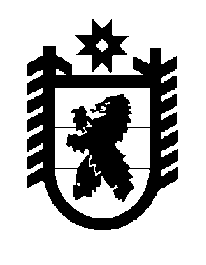 Российская Федерация Республика Карелия    ПРАВИТЕЛЬСТВО РЕСПУБЛИКИ КАРЕЛИЯПОСТАНОВЛЕНИЕот  30 декабря 2011 года №380-Пг. ПетрозаводскО внесении изменения в постановление ПравительстваРеспублики Карелия от 5 февраля 2008 года № 24-ППравительство Республики Карелия п о с т а н о в л я е т:1. Внести в подпункт 40 пункта 2 Целей и условий предоставления субсидий юридическим лицам (за исключением субсидий государст-венным (муниципальным) учреждениям), индивидуальным предпринима-телям, физическим лицам – производителям товаров, работ, услуг из бюджета Республики Карелия, утвержденных постановлением Правитель-ства Республики Карелия от 5 февраля 2008 года № 24-П "О предоставлении субсидий юридическим лицам (за исключением субсидий государственным (муниципальным) учреждениям), индивидуальным предпринимателям, физическим лицам – производителям товаров, работ, услуг из бюджета Республики Карелия" (Собрание законодательства Республики Карелия, 2008, № 2, ст.162; № 8, ст.1019;  № 11, ст.1384; № 12, ст.1571; 2009, № 1, ст.56, 61; № 4, ст.362, 370; № 7, ст.821; № 8, ст.890;                      № 10, ст.1149; № 11, ст.1302; № 12, ст.1460; 2010, № 2, ст.114, 137; № 6, ст.697; № 12, ст.1719; 2011, № 3, ст.310; № 7, ст.1065; Карелия, 2011,                   22 ноября, 6 декабря, 20 декабря) с изменениями, внесенными постанов- лением Правительства Республики Карелия от 15 декабря 2011 года               № 357-П), изменение, изложив его в следующей редакции:"40) компенсация части затрат организаций на производство тепловой энергии по приобретению топлива, связанных с государственным регулированием тарифов.".2. Настоящее постановление вступает в силу с 1 января 2012 года.          ГлаваРеспублики Карелия                                                                     А.В. Нелидов